ขอสมัครเข้าเป็นสมาชิกสมาคมปรสิตวิทยาและอายุรศาสตร์เขตร้อนแห่งประเทศไทย (ส.ป.อ.ท.) โดยยินดีที่จะชำระค่าบำรุงตลอดชีพจำนวน 1,000 บาท (หนึ่งพันบาทถ้วน) I would like to apply for the Parasitology and Tropical Medicine Association of Thailand (PTAT) and am willing to pay 1,000 THB (One thousand baht only). ข้าพเจ้าขอรับรองว่าได้รับทราบและจะปฏิบัติตามข้อบังคับของสมาคมI certify that I am aware of the PTAT Constitution and willing to comply with it.ลงชื่อ / Signature                            .(……………………………………………)วันที่ / Date ……..…………………….……………การชำระเงินผู้สมัครสามารถชำระเงินค่าธรรมเนียมสมาชิก จำนวน 1,000 บาท (หนึ่งพันบาทถ้วน) ผ่าน ธนาคารไทยพาณิชย์ จำกัด (มหาชน) สาขาโรงพยาบาลเวชศาสตร์เขตร้อน ชื่อบัญชี สมาคมปรสิตวิทยาและอายุรศาสตร์เขตร้อนแห่งประเทศไทยเลขที่บัญชี 254 2 02092 4 สมาคมฯ จะจัดส่งใบสำคัญการรับเงินให้ตามที่อยู่ที่ให้ไว้ เมื่อได้รับสำเนา Pay-in slip จากผู้สมัครแล้วเฉพาะเจ้าหน้าที่: ข้าพเจ้าผู้มีนามข้างท้ายนี้ ขอรับรองว่าตามที่ ………………………………………………………………………………………………………ได้เขียนไว้ข้างบนนี้เป็นความจริงทุกประการ สมควรนำเสนอที่ประชุมคณะกรรมการบริหารเพื่อพิจารณารับเป็นสมาชิกได้					ลงชื่อ ……………………………………………….…… .ผู้รับรอง(…………………………………………………….)					ลงชื่อ ……………………………………………….…… .ผู้รับรอง(…………………………………………………….)หมายเหตุ.  ผู้รับรองเป็นสมาชิกของสมาคมนี้เฉพาะนายทะเบียน:นำเข้าที่ประชุมคณะกรรมการสมาคม ครั้งที่ .......................... วันที่ .............................................ผู้สมัครชำระเงินค่าบำรุงแล้ว ตามใบสำคัญการรับเงินที่ ................................................................
ลงวันที่ .....................................................ได้บันทึกชื่อไว้ในระบบทะเบียนสมาชิกแล้ว เมื่อวันที่ ...................................................................ลงชื่อ ........................................................................(สพญ.มนทกานติ์ จิระธันห์)นายทะเบียน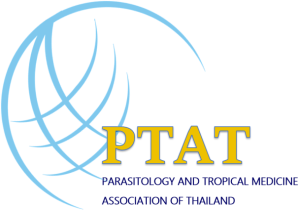 ทะเบียนเลขที่ ..............................Registration No...............................ใบสมัครสมาชิกสมาคมปรสิตวิทยาและอายุรศาสตร์เขตร้อนแห่งประเทศไทยApplication FormParasitology and Tropical Medicine Association of Thailandใบสมัครสมาชิกสมาคมปรสิตวิทยาและอายุรศาสตร์เขตร้อนแห่งประเทศไทยApplication FormParasitology and Tropical Medicine Association of Thailandข้าพเจ้า ชื่อ (ภาษาไทย)                                                  .ข้าพเจ้า ชื่อ (ภาษาไทย)                                                  .ข้าพเจ้า ชื่อ (ภาษาไทย)                                                  .นามสกุล                                               .นามสกุล                                               .Name in English (First name)                                       .Name in English (First name)                                       .Name in English (First name)                                       .(Family name)                                      .(Family name)                                      .คำนำหน้าชื่อ / Title                                                                                                        .                                                                                                       .                                                                                                       .                                                                                                       .วันเกิด / Birthday       /                     /            .   อายุ / Age                                            .       /                     /            .   อายุ / Age                                            .       /                     /            .   อายุ / Age                                            .       /                     /            .   อายุ / Age                                            .สัญชาติ / Nationality                                   .อาชีพ / Occupationอาชีพ / Occupation                                .ที่ทำงาน / Affiliationตำแหน่ง / Position                                                                               .ตำแหน่ง / Position                                                                               .ตำแหน่ง / Position                                                                               .ตำแหน่ง / Position                                                                               .ที่ทำงาน / Affiliationที่อยู่ / Address                                                                                    .                                                                                                        .                                                                                                        .ที่อยู่ / Address                                                                                    .                                                                                                        .                                                                                                        .ที่อยู่ / Address                                                                                    .                                                                                                        .                                                                                                        .ที่อยู่ / Address                                                                                    .                                                                                                        .                                                                                                        .โทรศัพท์ / Phoneมือถือ / Mobile                         .  บ้าน / Home                                      .มือถือ / Mobile                         .  บ้าน / Home                                      .มือถือ / Mobile                         .  บ้าน / Home                                      .มือถือ / Mobile                         .  บ้าน / Home                                      .อีเมล์ / Email                                                                                                       .                                                                                                       .                                                                                                       .                                                                                                       .ที่อยู่ / Home addressที่อยู่ / Address                                                                                    .                                                                                                        .                                                                                                        .                                                                                                        .ที่อยู่ / Address                                                                                    .                                                                                                        .                                                                                                        .                                                                                                        .ที่อยู่ / Address                                                                                    .                                                                                                        .                                                                                                        .                                                                                                        .ที่อยู่ / Address                                                                                    .                                                                                                        .                                                                                                        .                                                                                                        .